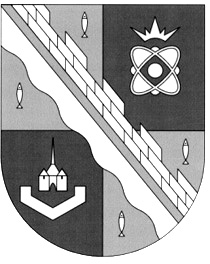 администрация МУНИЦИПАЛЬНОГО ОБРАЗОВАНИЯ                                        СОСНОВОБОРСКИЙ ГОРОДСКОЙ ОКРУГ  ЛЕНИНГРАДСКОЙ ОБЛАСТИпостановлениеот 30/11/2018 № 2581О внесении изменений в постановление администрацииСосновоборского городского округа от 16.09.2016 № 2198В соответствии с Федеральным законом от 24.07.2007 № 209-ФЗ «О развитии малого и среднего предпринимательства в Российской Федерации», постановлением администрации Сосновоборского городского округа от 05.09.2016 № 2076 «Об утверждении Порядка формирования, ведения, обязательного опубликования перечня имущества муниципального образования Сосновоборский городской округ Ленинградской области (за исключением земельных участков), свободного от прав третьих лиц (за исключением имущественных прав субъектов малого и среднего предпринимательства)» и учитывая протокол № 5 от 15.11.2018 координационного совета по вопросам развития малого и среднего предпринимательства на территории Сосновоборского городского округа, администрация Сосновоборского городского округа п о с т а н о в л я е т:1. Внести в постановление администрации Сосновоборского городского округа                  от 16.09.2016 № 2198 «Об утверждении Перечня имущества муниципального образования Сосновоборский городской округ Ленинградской области (за исключением земельных участков), свободного от прав третьих лиц (за исключением имущественных прав субъектов малого и среднего предпринимательства) следующие изменения:1.1. Дополнить Перечень следующими объектами:- Помещение, расположенное по адресу: г.Сосновый Бор, ул.Ленинградская, д.28, площадью 11,4 кв.м.- Помещение, расположенное по адресу: г.Сосновый Бор, ул.Ленинградская, д.28, площадью 11,6 кв.м.- Помещение, расположенное по адресу: г.Сосновый Бор, ул.Парковая, д.40, площадью 35,8 кв.м.1.2. Исключить из Перечня строки 49, 70 в связи с реализацией арендаторами преимущественного права выкупа арендуемых помещений и строку 71 по заявлению арендатора:- строка 49: Помещение, расположенное по адресу: г.Сосновый Бор, ул.Ленинградская, д.60, площадью 31,7 кв.м;- строка 70: Помещение, расположенное по адресу: г.Сосновый Бор, ул.Солнечная,                 д.33а, площадью 164,9 кв.м;- строка 71: Помещение, расположенное по адресу: г.Сосновый Бор, ул.50 лет Октября, д.6, площадью 28,1 кв.м.2. Перечень изложить в новой редакции согласно приложению к настоящему постановлению3. Общему отделу администрации (Баскакова К.Л.):3.1 опубликовать информацию о принятии настоящего постановления в городской газете «Маяк»;3.2 полностью обнародовать на электронном сайте городской газеты «Маяк».4. Отделу по связям с общественностью (пресс-центр) Комитета внутренней политики, правопорядка и гражданской защиты разместить настоящее постановление на официальном сайте Сосновоборского городского округа (Никитина В.Г.):4.1 разместить настоящее постановление (с приложением) на официальном сайте Сосновоборского городского округа;4.2 разместить Перечень имущества муниципального образования Сосновоборский городской округ Ленинградской области (за исключением земельных участков), свободного от прав третьих лиц (за исключением имущественных прав субъектов малого и среднего предпринимательства) в новой редакции в разделе «Поддержка субъектов малого и среднего предпринимательства».5. Настоящее постановление вступает в силу со дня официального обнародования.6. Контроль за исполнением настоящего постановления оставляю за собой.Первый заместитель главы администрации Сосновоборского городского округа                                                                В.Е.Подрезов 